 Application Form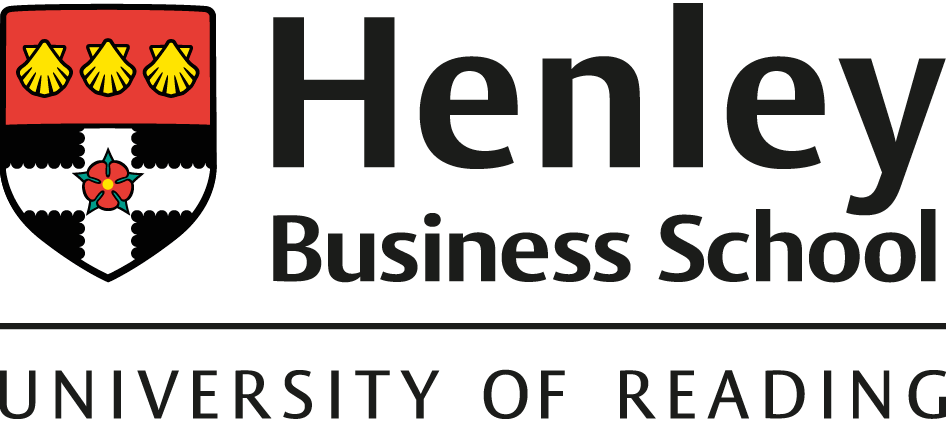 The 30% Club, the Financial Times and Henley Business School Women in Leadership ScholarshipPlease return your completed form by email to mba@henley.ac.uk entitled ‘Women in Leadership Scholarship competition’.All entries must be in English, entries will not be returned.Closing date: 03 May 2016 Please note that applicants do not have to apply to the MBA programme prior to submitting a scholarship entry. The winner will be expected to apply for the MBA programme within two weeks of being notified of their award.Terms and conditions in briefDetailed Terms and Conditions can be found at www.henley.ac.uk/30percentclubThe offer of a scholarship will not be transferable to any other intake or mode of study and is only available to those students studying the UK-based Henley Executive or Flexible Executive MBA programme. Accommodation, travel, study trip travel, extra materials and visa costs are not included unless otherwise stated. Scholarship applications are considered by an academic panel of Henley Business School whose decision is final and not open to discussion or appeal by applicants. All entries will be stored securely in appropriate file formats on servers belonging to Henley Business School and/or its authorised agents. It is expected that the winner will be happy to participate in social media and PR activity.Henley Business School is committed to processing information in accordance with the Data Protection act (DPA) 1998. The personal data collected on this form will be held securely, kept according to JISC record retention guidelines and will only be used for administrative purposes.